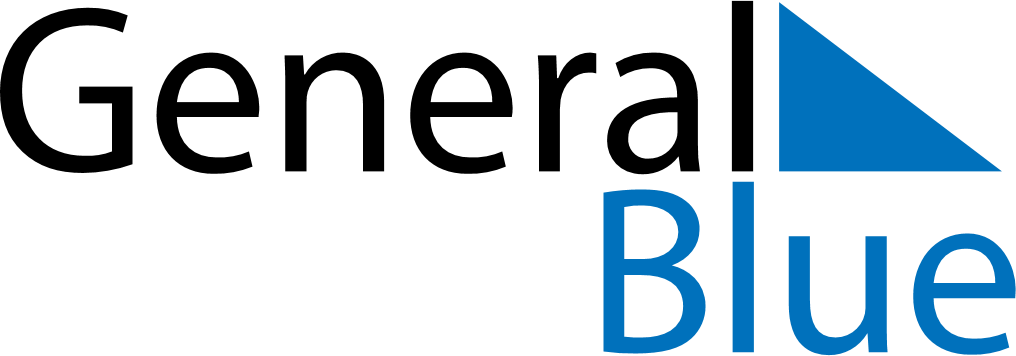 Peru 2018 HolidaysPeru 2018 HolidaysDATENAME OF HOLIDAYJanuary 1, 2018MondayNew Year’s DayMarch 29, 2018ThursdayMaundy ThursdayMarch 30, 2018FridayGood FridayApril 1, 2018SundayEaster SundayMay 1, 2018TuesdayLabour DayJune 29, 2018FridaySaints Peter and PaulJuly 28, 2018SaturdayIndependence DayJuly 29, 2018SundayIndependence DayAugust 30, 2018ThursdaySanta Rosa de LimaOctober 8, 2018MondayBattle of AngamosNovember 1, 2018ThursdayAll Saints’ DayDecember 8, 2018SaturdayImmaculate ConceptionDecember 25, 2018TuesdayChristmas Day